HALAMAN PENGESAHANSISTEM INFORMASI PENJUALAN DAN PEMBELIAN PAKAIAN  DI “ZERO FIRTS DISTRO”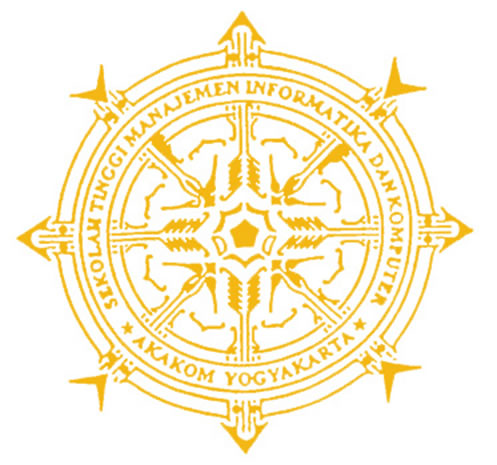 Telah disetujui dan disahkan oleh tim penguji Sekolah Tinggi Manajemen Informatika dan Komputer AKAKOM Yogyakarta dan diterima sebagai syarat menyelesaikan studi jenjang Diploma Tiga (D-3) jurusanManajemen InformatikaPada Hari	:   ………………………..Tanggal	     :   ………………………..Mengetahui:Ketua Jurusan   Ir. Sudarmanto, M.T.Dosen Pembimbing I      Al. Agus Subagyo, SE.,M.Si.Dosen Pembimbing II           Femi Dwi Astuti, S.Kom.